Aizpilda tikai izvēloties Plastikāta kartes	Kartes vēlos saņemt uz norādīto pasta adresi (tās tiks izsūtītas tikai pēc parakstīta līguma 2 eksemplāros saņemšanas 
SIA Neste Latvija birojā).	Kartes vēlos saņemt uz norādīto pasta adresi, parakstot līgumu elektroniski. Kartes tiks izsūtītas pēc elektroniski parakstīta līguma saņemšanas e-pastāQF 26.02.2002.; atjaunots 03.11.2023.LĪGUMA NOTEIKUMI Šajā Līgumā tiek lietoti šādi termini:„Neste” – sabiedrība ar ierobežotu atbildību SIA „Neste Latvija” (reģistrācijas Nr.: LV40003132723).„Klients” – uzņēmums, kas ir pieteicies Neste Maksāšanas līdzeklim un kura pieteikumu Neste ir apstiprinājusi.„Puse” vai „Puses” – Klients un Neste atsevišķi vai abi kopā.„Karte” – Neste degvielas karte (plastikāta un/vai virtuālā karte), kas ir maksāšanas līdzeklis par Neste degvielas, pakalpojumu un preču (turpmāk visi kopā saukti kā „Produkti” un atsevišķi kā „Produkts”) iegādi visās Neste degvielas uzpildes stacijās un sadarbības partneru tirdzniecības un pakalpojumu sniegšanas vietās, kas apzīmētas ar Neste Kartes simbolu. “Neste produkti” – Neste degviela (benzīns un dīzeļdegviela), EasyFill (vējstiklu šķidrums) un AdBlue.„Mobilais maksājums” – norēķināšanās par Neste produktiem bez plastikāta kartes, izmantojot Neste lietotni “Neste Mobilā aplikācija” un ar to saistītos pakalpojumus.„Maksāšanas līdzeklis” – Karte un Neste Mobilā aplikācija, kas kopā un atsevišķi tiek izmantota maksājumu pakalpojumā. Izmantojot Maksāšanas līdzekli, Klients var samaksāt Neste vai pārdevējam sadarbības partneru tirdzniecības un pakalpojumu sniegšanas vietās. Par produktiem sadarbības partneru tirdzniecības un pakalpojumu sniegšanas vietās var norēķināties tikai ar Neste plastikāta karti.Klients var pieteikties Maksāšanas līdzeklim, aizpildot šo līgumu un nogādājot/nosūtot to uz Neste biroju. Līgums stājas spēkā tiklīdz Neste ir izsniegusi Klientam Maksāšanas līdzekli. Plastikāta karte tiek izgatavota 10 darba dienu laikā pēc Līguma saņemšanas. Klients var saņemt Karti Līgumā izvēlētajā formā.Saskaņā ar Neste piešķirto Līguma numuru katram klientam tiek atvērts Neste konts un noformēts Maksāšanas līdzeklis. Ja tiek izgatavota plastikāta Karte, šai Kartei tiek piesaistīts PIN kods. Klients kā konta īpašnieks ir atbildīgs par visiem ar kontu saistītajiem Maksāšanas līdzekļiem un apmaksā visus pirkumus un pakalpojumus, kas veikti ar šiem Maksāšanas līdzekļiem.Karte ir Neste īpašums, kas pēc pieprasījuma tiek atdota Neste. Plastikāta Kartes derīguma termiņš (mm/gg) ir norādīts uz Kartes (mm/gg), un tā ir derīga līdz norādītā mēneša pēdējai dienai. Neste patur tiesības mainīt vai ierobežot derīguma termiņu. Ja plastikāta Karte tiek lietota vismaz vienu reizi pēdējo trīs mēnešu laikā pirms derīguma termiņa beigām, tā tiek automātiski izgatavota un nosūtīta uz pēdējo Klienta norādīto faktisko adresi. Ja Karte netiek lietota pēdējos trīs mēnešus pirms derīguma termiņa beigām, tā tiek atjaunota, pamatojoties uz Klienta pieprasījumu.Lai sāktu izmantot debetkarti, Klients veic iemaksu Neste bankas kontā. Klientam ir pienākums veikt maksājumu tikai viena līguma robežās. Veicot depozītu, maksājuma dokumentā obligāti jānorāda Klienta/Līguma numurs.Izskatot pieteikumu par kredītkartes piešķiršanu, pēc Klienta kredītvēstures pārbaudes var tikt piešķirts kredītlimits. Klients piekrīt un pilnvaro Neste veikt Klienta personas datu apstrādi ar mērķi samazināt konkrētās saistības neizpildes risku, nodrošināt konkrētās saistības izpildi, kā arī sniegt, pieprasīt un saņemt atjauninātu un vēsturisko informāciju par Klientu no valsts reģistriem, parādnieku datubāzēm un kredītvēstures datubāzēm, tostarp no fizisko personu datu apstrādes sistēmām. Neste patur tiesības atteikt piešķirt kredītkarti.Klientam ir tiesības izmantot kredītkarti piešķirtā kredītlimita ietvaros. Neste ir tiesības nepieņemt darījumu, ja ir sasniegts maksimālais kredītlimits. Nepieciešamības gadījumā Klienta kredītlimits var tikt mainīts, pamatojoties uz Klienta rakstisku iesniegumu vai pēc Neste ieskatiem;Klients norēķinās par maksājuma periodā izmantotajiem kredītresursiem līdz nākamā mēneša 15. datumam, proti, nauda tiek ieskaitīta Neste bankas kontā.Gadījumā, ja Klients nepilda maksājuma nosacījumus, t. i., Neste nav saņēmusi naudas līdzekļus pietiekamā apmērā, Klients maksā līgumsodu 24 % apmērā par gadu (0,06575 % dienā no savlaicīgi nesamaksātās summas). Ja Klients savlaicīgi neveic maksājumu, kā arī, ja Klientam ir parādsaistības pret Neste, kas izriet no citiem ar Neste noslēgtiem līgumiem, Neste ir tiesības nekavējoties bloķēt Karti pēc saviem ieskatiem un izlemt jautājumu par kredītlimita samazināšanu vai kredītlimita atcelšanu. Ja Klients nenokārto savus maksājumus, un starp Neste un Klientu pastāv maksājumu saistības, kas izriet no citām līgumsaistībām, Neste ir tiesības aizturēt Klientam pienākošos maksājumus kredīta segšanai.Visi Klienta maksājumi ir jāveic saskaņā ar cenām, kas ir spēkā Produktu saņemšanas laikā un vietā, izņemot gadījumus, kad starp Neste un Klientu tiek panākta papildu vienošanās par atlaižu piemērošanu. Neste patur tiesības pēc saviem ieskatiem brīvi mainīt dienas Produktu cenas.Produktu un/vai pakalpojumu pārdošanas cenas saskaņā ar Līgumu neietver pievienotās vērtības nodokli (PVN). Piemērojamais PVN tiek iekļauts rēķinā, ar kuru tiek iekasēta maksa. PVN tiek maksāts saskaņā ar Līgumā noteiktajiem samaksas noteikumiem.Klients ir apņēmies samaksāt visus rēķinus pilnā apmērā saskaņā ar Līgumu, un Klientam nav nekādu tiesību samazināt vai ieskaitīt maksājumus, pamatojoties uz pretprasībām vai sūdzībām, kas saistītas ar Produktu vai piegādi.Rēķins/atskaite par veiktajiem pirkumiem viena kalendārā mēneša maksājuma periodā tiek sagatavots un nosūtīts Klientam elektroniski no e-pasta: NESTErekins@rekini.lv uz Līguma 1. lappusē norādīto e-pasta adresi vai pa pastu līdz nākamā mēneša 6. datumam. Ja Klients vēlas saņemt rēķinu un pārskatu par konta atlikumu papīra formātā pa pastu, Klienta rēķinam tiek pievienota papildu maksa par rēķina nosūtīšanu, kas ir norādāma Neste interneta mājas lapā www.neste.lv.Neste ir tiesības mainīt rēķinu izrakstīšanas periodu, paziņojot par to Klientam vismaz vienu (1) mēnesi pirms izmaiņu datuma.Rakstveida sūdzības par maksājumiem tiek iesniegtas ne vēlāk, kā viena mēneša laikā no rēķina/atskaites saņemšanas. Sūdzības, kas iesniegtas vēlāk, tiek noraidītas.Klients kā konta īpašnieks var nogādāt Karti lietošanai trešajām personām – Kartes lietotājiem. Klients apņemas iepazīstināt Kartes lietotājus ar Kartes lietošanas noteikumiem:Pasargāt plastikāta Karti no magnētiskajiem laukiem.PIN kods tiek izsniegts vienlaicīgi ar plastikāta Karti, un ir jāgarantē tā aizsardzība. PIN kods ir konfidenciāla informācija, ko Klients nedrīkst izpaust.Veikt maksājumus Neste maksājumu termināļos saskaņā ar norādījumiem.Klientam nav tiesību nodot Līguma saistības kādai trešajai personai. Tomēr Neste ir tiesības nodot (cedēt) no Līguma izrietošās prasījuma tiesības trešajai personai ar visām tiesībām un pienākumiem, neapspriežot nodošanu ar Klientu, taču ievērojot ar normatīvajiem aktiem un šo Līgumu Klientam piešķirtās tiesības. Klients nekavējoties rakstiski informē Neste par Klienta nosaukuma, uzņēmuma formas/reģistrācijas numura, PVN saistību, īpašumtiesību un citu rekvizītu maiņu, un Neste ir tiesības uzskatīt, ka Līgumā norādītā informācija ir patiesa, un visi paziņojumi, ziņojumi u. c. tiek nosūtīti, pamatojoties uz Klienta norādīto faktisko adresi vai e-pasta adresi. Neste neuzņemas nekādu atbildību par to, ja Klients nesaņem informāciju tāpēc, ka tiek mainīta adrese vai e-pasta adrese, bet par to nav savlaicīgi iesniegts rakstisks paziņojums Neste.Ja plastikāta Karte tiek nozaudēta vai nozagta, par to ir nekavējoties jāziņo SIA „Worldline Latvia” pa diennakts tālruni +371 67092555, kā arī 48 stundu laikā ir jānosūta rakstisks paziņojums Neste birojam pa e-pastu: neste.kartes@neste.com vai pa pastu uz Bauskas ielu 58a, Rīga, LV-1004, norādot pilnu Kartes numuru. Pa tālruni sniegtais paziņojums obligāti ir jāapstiprina arī rakstveidā. Pēc paziņojuma saņemšanas Karte tiek nekavējoties slēgta. Klients atlīdzina summas, kas ir izlietotas, izmantojot Karti līdz Kartes slēgšanai.Ja Klients izmanto Maksāšanas līdzekli, lai iegādātos produktus vai pakalpojumus ārpus Neste tīkla, Neste nav produktu vai pakalpojumu pārdevējs un nav atbildīgs par produktu kvalitāti vai citiem piegādātāja pienākumiem.Neste negarantē Maksāšanas līdzekļa nepārtrauktu pieejamību vai derīgumu. Neste patur tiesības nepieļaut Maksāšanas līdzekļa izmantošanu šādos gadījumos: (i) nav iespējams garantēt Maksāšanas līdzekļa lietošanas drošību; (ii) ir pamats uzskatīt, ka Maksāšanas līdzeklis tiek izmantots bez atļaujas vai krāpnieciskiem mērķiem; vai (iii) saskaņā ar Neste izvērtējumu pastāv pamatots risks, ka Klients nespēs izpildīt savas maksājumu saistības.Neste neuzņemas atbildību par jebkādiem netiešiem zaudējumiem, kas radušies līguma pārkāpuma rezultātā, piemēram, par atrauto peļņu, apturētu vai pārtrauktu uzņēmējdarbību vai īpašumam nodarītu kaitējumu, izņemot to, ko radījusi Neste produktu kvalitāte, kas apstiprināta ar neatkarīgas ekspertīzes slēdzienu, produktu paraugu ņemšanā piedaloties abām Pusēm.Puses neuzņemas nekādu atbildību par zaudējumiem, kas radušies nepārvaramas varas rezultātā.Šis Līgums ir noslēgts uz nenoteiktu laiku. Jebkurai no Pusēm ir tiesības izbeigt šo Līgumu, iesniedzot rakstisku paziņojumu otrai pusei 30 dienas iepriekš. Šis nosacījums neattiecas uz gadījumiem, kad Klients kavē maksājumu termiņus vai tiek saņemta negatīva finanšu informācija par Klientu. Tādā gadījumā Neste var nekavējoties izbeigt Līgumu bez iepriekšēja brīdinājuma. Neste pārbauda Klienta maksājumus pēc paziņojuma par Līguma un tam pievienoto Klientu karšu pārtraukšanu saņemšanas. Ja kontā ir atlikums, tas tiek izmaksāts tad, kad ir segtas visas Klienta saistības pret Neste, kas radušās līdz konta slēgšanai. Pēc Līguma izbeigšanas Neste ir tiesības pieprasīt, lai Klients samaksā debitoru parādus un visus atrunātos līgumsodus, pat ja debitoru parādu atmaksas termiņš vēl nav iestājies. Ja Klientam ir kādas saistības pret Neste, nepārsniedzot konta atlikumu, tās tiek segtas 14 kalendāro dienu laikā pēc paziņojuma saņemšanas.Ja Klients nav veicis nevienu darījumu ar viņam izsniegto Maksāšanas līdzekli (pirkumi Neste degvielas uzpildes stacijās, kā arī pie Neste sadarbības partneriem un/vai veicis iemaksas Kartes kontā), un plastikāta Kartes derīguma termiņš ir beidzies ilgāk kā divus gadus, tad šis Līgums tiek uzskatīts par izbeigtu bez atsevišķa paziņojuma no Neste puses.Neste var nekavējoties pārtraukt šo Līgumu, ja (i) Klients nav samaksājis rēķinu noteiktajā termiņā; (ii) Klients ir pieļāvis kādu būtisku Līguma pārkāpumu; (iii) Klients ir iesniedzis vai tam saskaņā ar normatīvajiem aktiem ir jāiesniedz pieteikums par bankrotu, reorganizāciju, likvidāciju, vai arī, ja būtiski ir mainījušās Klienta īpašumtiesības vai Klienta finanšu stāvoklis ir tāds, ka pēc Neste saprātīgiem apsvērumiem Klients nespēj izpildīt savas līgumsaistības; vai (iv) Klients (tā faktiskais labuma guvējs un/vai puse, kam pieder vismaz 50 % no Klienta) tiek vai tiks ievietots tādu tirdzniecības sankciju sarakstā, kā, piemēram, Latvijas, Apvienoto Nāciju Organizācijas, Eiropas Savienības un/vai Amerikas Savienoto Valstu (OFAC) sankciju sarakstā.Neste patur tiesības grozīt šī Līguma noteikumus, informējot Klientu 10 dienas iepriekš. Šis nosacījums neattiecas uz gadījumiem, kad Klients kavē maksājumu termiņus vai tiek saņemta negatīva finanšu informācija par Klientu. Šādā gadījumā Neste var nekavējoties un bez iepriekšēja brīdinājuma lemt par kredītlimita samazināšanu. Ja Klients nepiekrīt šādām izmaiņām, viņam ir tiesības lauzt Līgumu, atdodot visas Kartes Neste un izpildot visas maksājumu saistības. Paturot vai izmantojot vismaz vienu Karti, Klients ir atzinis Līguma grozījumus.Neste ir tiesības iecelt parādu piedziņas uzņēmumu, kas veic Klienta maksājumu uzraudzību un maksājumu iekasēšanu, pārsūtot Klienta datus. Ja Klients kavē maksājumus, Neste ir tiesības atklāt informāciju par Klientu un viņa maksājumu kavējumiem trešām personām tieši kreditoru interešu aizsardzības nolūkos vai iekļaujot to inkaso uzņēmumu kredītvēstures datubāzē. Klienta maksājumu kavējuma gadījumā Neste var nodot savas prasījuma tiesības inkaso uzņēmumam parāda piedziņai, un šādā gadījumā Klients sedz visus izdevumus, kas tiks papildus radīti Neste vai tās pilnvarotajām personām saistībā ar parādu piedziņa – maksājumu administrēšana, tiesas procesi utt., saskaņā ar cenām, ko par šāda veida pakalpojumiem ir noteikusi attiecīgais inkaso uzņēmums.Puses apņemas neizpaust konfidenciālu informāciju, kas iegūta no otras Puses Līguma darbības laikā. Par konfidenciālu informāciju Līguma izpratnē tiek uzskatīta visa veida informācija, kura saistīta ar Līguma izpildi, tai skaitā personu un finanšu dati, komercnoslēpums, jebkura rakstiska, mutiska, elektroniski uzglabāta vai jebkura cita veida informācija. Konfidencialitātes noteikumi neattiecas uz gadījumiem, ja šo informāciju pieprasa Latvijas Republikas normatīvajos aktos noteiktas kompetentas institūcijas, kurām uz to ir likumīgas tiesības, un kura ir bijusi iepriekš vai konfidenciālās informācijas nodošanas brīdi publiski zināma.Puses apzinās un vienojas, ka, lai Neste varētu izpildīt Līgumā noteiktās saistības:(a) Klients sniedz Pārdevējam personu identificējošos datus, un tie tiek uzskatīti par “personas datiem” (“Klienta personas dati”) saskaņā ar Eiropas Parlamenta un Padomes Regulu (ES) 2016/679 (2016. gada 27. aprīlis) par fizisku personu aizsardzību attiecībā uz personas datu apstrādi un par šādu datu brīvu apriti un ar ko atceļ Direktīvu 95/46/EK (Vispārīgā datu aizsardzības regula) vai citus piemērojamus tiesību aktus personas datu aizsardzības jomā; un(b) Neste var izmantot Klienta personas datus jebkuram mērķim, kas nepieciešams saistībā ar Līgumā noteikto saistību izpildi, ieskaitot Pircēja personas datu pārsūtīšanu trešām personām vai apstrādi, ar nosacījumu, ka Neste dara to tikai tiktāl, cik tas ir pamatoti nepieciešams, lai izpildītu savas saistības saskaņā ar Līgumu un Vispārīgo datu aizsardzības regulu.(c) Neste apstiprina, ka Klienta iesniegtā informācija un personas dati tiek uzglabāti, apstrādāti, izmantoti un aizsargāti saskaņā ar šī līguma, piemērojamo fizisko personu datu aizsardzības noteikumu un citu normatīvo aktu vajadzībām. Iepazīties ar Neste privātuma politiku iespējams vietnē neste.lv/privatumapolitika, zvanot pa tālruni +371 66013355 vai ierodoties klātienē Neste birojā.Klients, ciktāl tas ir nepieciešams, informē savas attiecīgās personas par Klienta personas datu izmantošanu, kā minēts iepriekš, un nepieciešamības gadījumā saņem attiecīgu piekrišanu, lai apstrādātu viņu personas datus, kā minēts iepriekš. Klients noslēdz attiecīgus līgumus ar savām attiecīgajām Personām, lai nodrošinātu Neste datu apstrādes darbību atbilstību iepriekš minētajai datu konfidencialitātei.Neste patur tiesības sniegt informāciju par Klientu saistībā ar līgumu Neste grupas robežās. Informācijas sniegšana ir iespējama, ja saņēmējam ir juridisks pienākums saglabāt informācijas konfidencialitāti, kā to prasa piemērojamais normatīvais regulējums.Klienta identifikācijas informācija un cita personiskā informācija tiek izmantota, lai atklātu un novērstu noziedzīgi iegūtu līdzekļu legalizēšanu un teroristu finansēšanu, kā arī lai izmeklētu noziedzīgi iegūtu līdzekļu legalizēšanas, teroristu finansēšanu un noziedzīgas darbības, ar kuru starpniecību ir iegūti noziedzīgi iegūtu līdzekļu legalizēšanai vai teroristu finansēšanai pakļautie aktīvi vai noziedzīgie guvumi.Strīdus, kas rodas no šī Līguma izpildes, Puses risina ar savstarpējām pārrunām. Strīdi, kas šādi netiek atrisināti, tiek nosūtīti izšķiršanai tiesā pēc Neste juridiskās adreses. Attiecībā uz jautājumiem, kurus neregulē šis Līgums, Puses ievēro Latvijas Republikā spēkā esošos normatīvos aktus.Šis Līgums ir sastādīts divos eksemplāros – pa vienam katrai no Pusēm. Abiem Līguma eksemplāriem ir vienāds juridiskais spēks.		Esmu iepazinies ar Līguma noteikumiem un apņemos tos pildīt.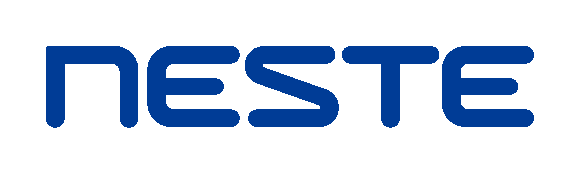 SIA NESTE LATVIJABauskas iela 58a, Rīga LV-1004; tālr. 80009006;PVN reģistrācijas Nr. LV40003132723Swedbank AS, konts LV28HABA0001408036200AS SEB banka, konts LV14UNLA0002005469151AS Citadele banka, konts LV96PARX0000113070001AS Luminor Bank, konts LV26RIKO0002013212424Aizpilda KlientsKLIENTA/LĪGUMA Nr. Uzņēmuma nosaukums:        Uzņēmuma nosaukums:        Uzņēmuma nosaukums:        Uzņēmuma vienotais reģ. Nr.:      PVN maks. reģ. Nr.:      PVN maks. reģ. Nr.:      Uzņēmuma juridiskā adrese, indekss:      Uzņēmuma juridiskā adrese, indekss:      Uzņēmuma juridiskā adrese, indekss:      Uzņēmuma pasta adrese, indekss:      Uzņēmuma pasta adrese, indekss:      Uzņēmuma pasta adrese, indekss:      Uzņēmuma paraksttiesīgā persona:      Uzņēmuma tālrunis:      Uzņēmuma tālrunis:      Kontaktpersona:       Uzņēmuma darbības sfēra:      Uzņēmuma darbības sfēra:      Uzņēmuma pārstāvja e-pasta adrese:        kontaktpersonas reģistrācija Neste Ekstranets, ar šo apliecinot, ka uzņēmums piekrīt Ekstraneta lietošanas noteikumiem, kas atrodami www.neste.lv Ja tiek izvēlēta Virtuālā karte kā maksājuma instruments, reģistrācija Ekstranetā obligāta.Uzņēmuma pārstāvja e-pasta adrese:        kontaktpersonas reģistrācija Neste Ekstranets, ar šo apliecinot, ka uzņēmums piekrīt Ekstraneta lietošanas noteikumiem, kas atrodami www.neste.lv Ja tiek izvēlēta Virtuālā karte kā maksājuma instruments, reģistrācija Ekstranetā obligāta.Uzņēmuma pārstāvja e-pasta adrese:        kontaktpersonas reģistrācija Neste Ekstranets, ar šo apliecinot, ka uzņēmums piekrīt Ekstraneta lietošanas noteikumiem, kas atrodami www.neste.lv Ja tiek izvēlēta Virtuālā karte kā maksājuma instruments, reģistrācija Ekstranetā obligāta. Ar šo apliecinu, ka komercreģistrā norādītā informācija par uzņēmuma dalībniekiem, amatpersonām un patiesā labuma guvējiem ir pareiza un aktuāla. Ārvalstu uzņēmumam jāpievieno informācija par uzņēmuma dalībniekiem, amatpersonām un patiesā labuma guvējiem. Ar šo apliecinu, ka komercreģistrā norādītā informācija par uzņēmuma dalībniekiem, amatpersonām un patiesā labuma guvējiem ir pareiza un aktuāla. Ārvalstu uzņēmumam jāpievieno informācija par uzņēmuma dalībniekiem, amatpersonām un patiesā labuma guvējiem. Ar šo apliecinu, ka komercreģistrā norādītā informācija par uzņēmuma dalībniekiem, amatpersonām un patiesā labuma guvējiem ir pareiza un aktuāla. Ārvalstu uzņēmumam jāpievieno informācija par uzņēmuma dalībniekiem, amatpersonām un patiesā labuma guvējiem.Patiesais labuma guvējs ir vai ir bijis politiski nozīmīga persona* vai arī politiski nozīmīgas personas ģimenes loceklis vai sabiedrotais.* Politiski nozīmīga persona ir persona, kura ieņem vai ir ieņēmusi nozīmīgu publisku amatu. Sīkāku informāciju skatiet Noziedzīgi iegūtu līdzekļu legalizācijas un terorisma un proliferācijas finansēšanas novēršanas likumā.Patiesais labuma guvējs ir vai ir bijis politiski nozīmīga persona* vai arī politiski nozīmīgas personas ģimenes loceklis vai sabiedrotais.* Politiski nozīmīga persona ir persona, kura ieņem vai ir ieņēmusi nozīmīgu publisku amatu. Sīkāku informāciju skatiet Noziedzīgi iegūtu līdzekļu legalizācijas un terorisma un proliferācijas finansēšanas novēršanas likumā. Jā NēJa vēlaties atskaiti/rēķinu saņemt tikai elektroniski, norādiet e-pasta adresi:       Atzīmējiet, ja vēlaties saņemt elektroniski PVN atgūšanas rēķinu (par pirkumiem ārpus Latvijas) uz augstāk norādīto e-pasta adresi.Piedāvājam saņemt šādus papildu pakalpojumus uz e-pastu (atzīmējiet nepieciešamo/-os): bilances atskaite 1 x nedēļā                         bilances atskaite katru darba dienuJa vēlaties atskaiti/rēķinu saņemt tikai elektroniski, norādiet e-pasta adresi:       Atzīmējiet, ja vēlaties saņemt elektroniski PVN atgūšanas rēķinu (par pirkumiem ārpus Latvijas) uz augstāk norādīto e-pasta adresi.Piedāvājam saņemt šādus papildu pakalpojumus uz e-pastu (atzīmējiet nepieciešamo/-os): bilances atskaite 1 x nedēļā                         bilances atskaite katru darba dienuIzvēlieties kartes veidu: Debetkarte Kredītkarte: vēlamais kopējais kredīta apjoms 1½ mēnesim EUR	     Kartes tips (Maksājuma instruments) Virtuālā karte         Plastikāta karte       Virtuālā karte un Plastikāta karte     (Mobilais maksājums)                                                                                            (Mobilais maksājums)Karte Nr.Uz kartes tiks norādīts uzņēmuma nosaukums. Ja vēlaties uz kartes norādīt lietotāja vārdu un/vai automašīnas numuru, ierakstiet toIzvēlieties pirkuma klasi (PK) un norādiet nepieciešamo karšu skaituIzvēlieties pirkuma klasi (PK) un norādiet nepieciešamo karšu skaituIzvēlieties pirkuma klasi (PK) un norādiet nepieciešamo karšu skaituIzvēlieties pirkuma klasi (PK) un norādiet nepieciešamo karšu skaituIzvēlieties pirkuma klasi (PK) un norādiet nepieciešamo karšu skaituIzvēlieties pirkuma klasi (PK) un norādiet nepieciešamo karšu skaituDienas limits(jā/nē),   
ja ‘jā’,  norādīt     summu EURMēneša limits(jā/nē),   
ja ‘jā’,  norādīt     summu EURVai uzrādīt bilances atlikumu čekā?( jā/nē)Karte Nr.Uz kartes tiks norādīts uzņēmuma nosaukums. Ja vēlaties uz kartes norādīt lietotāja vārdu un/vai automašīnas numuru, ierakstiet toPK2PK6PK7PK8PK DPK5Dienas limits(jā/nē),   
ja ‘jā’,  norādīt     summu EURMēneša limits(jā/nē),   
ja ‘jā’,  norādīt     summu EURVai uzrādīt bilances atlikumu čekā?( jā/nē)Karte Nr.Uz kartes tiks norādīts uzņēmuma nosaukums. Ja vēlaties uz kartes norādīt lietotāja vārdu un/vai automašīnas numuru, ierakstiet toBE, DD, AdBlue, EasyFillVieglie autoBE, EasyFillBE, DD, AdBlue, EasyFillKravas autoDD, AdBlue, EasyFillDD tikai Futura D, AdBlue, EasyFillBE, DD, AdBlue, EasyFill autopreces  automazgā-šanaDienas limits(jā/nē),   
ja ‘jā’,  norādīt     summu EURMēneša limits(jā/nē),   
ja ‘jā’,  norādīt     summu EURVai uzrādīt bilances atlikumu čekā?( jā/nē)1.2.3.4.5.6.BE- benzīns Neste Futura 95, Neste Futura 98; DD- dīzeļdegviela Neste Futura D, Neste ProDiesel, Neste MY; EasyFill- vējstiklu šķidrums.BE- benzīns Neste Futura 95, Neste Futura 98; DD- dīzeļdegviela Neste Futura D, Neste ProDiesel, Neste MY; EasyFill- vējstiklu šķidrums.BE- benzīns Neste Futura 95, Neste Futura 98; DD- dīzeļdegviela Neste Futura D, Neste ProDiesel, Neste MY; EasyFill- vējstiklu šķidrums.BE- benzīns Neste Futura 95, Neste Futura 98; DD- dīzeļdegviela Neste Futura D, Neste ProDiesel, Neste MY; EasyFill- vējstiklu šķidrums.BE- benzīns Neste Futura 95, Neste Futura 98; DD- dīzeļdegviela Neste Futura D, Neste ProDiesel, Neste MY; EasyFill- vējstiklu šķidrums.BE- benzīns Neste Futura 95, Neste Futura 98; DD- dīzeļdegviela Neste Futura D, Neste ProDiesel, Neste MY; EasyFill- vējstiklu šķidrums.BE- benzīns Neste Futura 95, Neste Futura 98; DD- dīzeļdegviela Neste Futura D, Neste ProDiesel, Neste MY; EasyFill- vējstiklu šķidrums.BE- benzīns Neste Futura 95, Neste Futura 98; DD- dīzeļdegviela Neste Futura D, Neste ProDiesel, Neste MY; EasyFill- vējstiklu šķidrums.BE- benzīns Neste Futura 95, Neste Futura 98; DD- dīzeļdegviela Neste Futura D, Neste ProDiesel, Neste MY; EasyFill- vējstiklu šķidrums.BE- benzīns Neste Futura 95, Neste Futura 98; DD- dīzeļdegviela Neste Futura D, Neste ProDiesel, Neste MY; EasyFill- vējstiklu šķidrums.BE- benzīns Neste Futura 95, Neste Futura 98; DD- dīzeļdegviela Neste Futura D, Neste ProDiesel, Neste MY; EasyFill- vējstiklu šķidrums.Ja Jūsu uzņēmumam nepieciešamas vairāk nekā 6 plastikāta kartes, lūdzu pievienot lietotāju sarakstu, minot visu izvēlēto karšu pirkuma klasi.Ja Jūsu uzņēmumam nepieciešamas vairāk nekā 6 plastikāta kartes, lūdzu pievienot lietotāju sarakstu, minot visu izvēlēto karšu pirkuma klasi.Ja Jūsu uzņēmumam nepieciešamas vairāk nekā 6 plastikāta kartes, lūdzu pievienot lietotāju sarakstu, minot visu izvēlēto karšu pirkuma klasi.Ja Jūsu uzņēmumam nepieciešamas vairāk nekā 6 plastikāta kartes, lūdzu pievienot lietotāju sarakstu, minot visu izvēlēto karšu pirkuma klasi.Ja Jūsu uzņēmumam nepieciešamas vairāk nekā 6 plastikāta kartes, lūdzu pievienot lietotāju sarakstu, minot visu izvēlēto karšu pirkuma klasi.Ja Jūsu uzņēmumam nepieciešamas vairāk nekā 6 plastikāta kartes, lūdzu pievienot lietotāju sarakstu, minot visu izvēlēto karšu pirkuma klasi.Ja Jūsu uzņēmumam nepieciešamas vairāk nekā 6 plastikāta kartes, lūdzu pievienot lietotāju sarakstu, minot visu izvēlēto karšu pirkuma klasi.Ja Jūsu uzņēmumam nepieciešamas vairāk nekā 6 plastikāta kartes, lūdzu pievienot lietotāju sarakstu, minot visu izvēlēto karšu pirkuma klasi.Ja Jūsu uzņēmumam nepieciešamas vairāk nekā 6 plastikāta kartes, lūdzu pievienot lietotāju sarakstu, minot visu izvēlēto karšu pirkuma klasi.Ja Jūsu uzņēmumam nepieciešamas vairāk nekā 6 plastikāta kartes, lūdzu pievienot lietotāju sarakstu, minot visu izvēlēto karšu pirkuma klasi.Ja Jūsu uzņēmumam nepieciešamas vairāk nekā 6 plastikāta kartes, lūdzu pievienot lietotāju sarakstu, minot visu izvēlēto karšu pirkuma klasi.Pamatojoties uz Pušu vienošanos, tiek noteikts, ka maksimālā kredīta summa, kuru Klientam ir tiesības aizņemties no Neste ir__________________ EUR (______________________________________________________________EUR).(Summa vārdiem)Kopējais izsniegto karšu skaits: ____________. SIA „Neste Latvija” pilnvarotie pārstāvji:Rīga, 20___. gada ___. _________Personas, kurai ir tiesības parakstīties Klienta vārdā, vārds, uzvārds un paraksts:20___. gada ___. _________